SOLUCIONES MATEMÁTICAS 3º ESOSOLUCIONES A LAS ACTIVIDADES DEL JUEVES 19_MARZO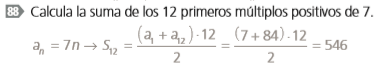 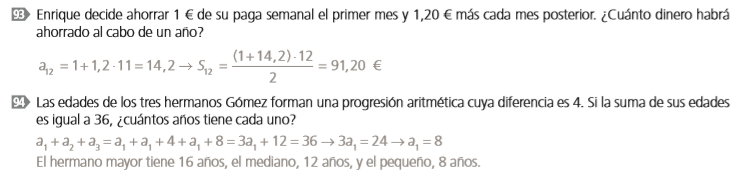 